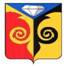 СОВЕТ ДЕПУТАТОВМЕДВЕДЁВСКОГО  СЕЛЬСКОГО ПОСЕЛЕНИЯКусинского муниципального районаЧелябинской области Р Е Ш Е Н И Е«24» мая  2023 г.                                                                           № 11Об утверждении очередности капитального ремонта дорог Медведевского сельского поселения на 2024-2027 гг.На основании Устава Медведевского сельского поселения Кусинского района Челябинской области,Совет депутатов Медведевского сельского поселения РЕШАЕТ:1. Утвердить первоочередность капитального ремонта дорог Медведевского сельского поселения.2024 год – асфальтирование ул. Степана Разина до перекрестка ул. 1я Дачная;2025 год – асфальтирование улицы Свердлова;2026 год – асфальтирование школьного маршрута п.Уртюшка;2027 год – асфальтирование улицы Новая.2. Настоящее решение вступает в силу с момента его принятия.Председатель Совета депутатов                                                                    Медведевского сельского поселения                              Е.Ю. Костылева